Makale Başlığı TürkçeYazar adı/soyadı1, Yazar adı/soyadı 2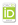 1 Üniversite, Fakülte, Bölüm2 Üniversite, Fakülte, BölümÖZETAmaç: Gereç ve Yöntem: Bulgular: Sonuç: Anahtar Kelimeler:Makale Başlığı İngilizceABSTRACTObjective: Materials and Methods: Results: Conclusion: Keywords:Sorumlu Yazar / Corresponding Author: Yazar adı/soyadı, Üniversite, Fakülte, Bölüm, İl, ÜlkeE-mail: Bu makaleye atıf yapmak için / Cite this article: https://doi.org/10.53424/xxxxxxxxxxxxxEXTENDED ABSTRACT(750-1000 kelimeden oluşmalı, amaç, kuramsal çerçeve, yöntem, bulgular ve tartışma, sonuç ve öneriler alt başlıkları yer almalıdır. Genişletilmiş özetin altına en az 3 en fazla 5 kelime olacak şekilde anahtar kelimeler yazılmalıdır. Anahtar kelimeler ilk kelimenin ilk harfi büyük olacak şekilde diğer kelimeler küçük harflerle ve virgül ile ayrılmış olarak yazılmalıdır.)GİRİŞ(Bu bölümde, makaleye konu olan güncel bilgiler verilmelidir. Makalenin dayandığı bilimsel görüşler ve düşünceler açık olarak ifade edilmeli, çalışma konusunu oluşturan iddialar geçmişte yapılan çalışmalar göz önüne alınarak oluşturulmalı, hedeflenen soruya net bir açıklama getirmelidir. Güncel kaynaklar kullanılmalı, ortaya konan sorun ile ilgili literatürde var olan bilgi özet olarak verilmelidir. Araştırmanın amacı ve ardından hipotezi ya da araştırma soruları da bu bölümün son paragrafında yazılmalıdır.)YÖNTEM(Bu bölümde, araştırmanın türü, araştırmanın yapıldığı yer ve zaman, araştırma evreni ve örneklemi, veri toplama araçları, verilerin toplanması, verilerin analizi ve araştırmanın etik yönü alt başlıkları yer almalıdır.)BULGULAR(Bulgular, araştırma sorularına yanıt verecek şekilde, yorumsuz olarak ve sistematik biçimde sunulmalıdır. Bulgularda tablolara atıf yapılmalı, yanı sıra tablonun bulunması gereken yere tablo numarası, tablo başlığı ve tablo eklenmelidir.)TARTIŞMA(Araştırma sorularına yanıt verecek şekilde ve sistematik biçimde güncel literatür ile ilişkilendirilerek sunulmalıdır. Giriş ve bulgular bölümündeki anlatımlar bu bölümde tekrarlanmamalıdır.)SONUÇ VE ÖNERİLER(Bu bölümde konunun önemi vurgulanmalı; araştırma sonuçlarının hemşirelik uygulamalarına katkısı ile birlikte konuya yönelik güncel önerilerde bulunulmalıdır.)SINIRLILIKLAR(Bu bölümde varsa araştırmanın sınırlılıklarına yer verilmelidir.)KAYNAKLAR(APA 7 formatında yazılmalıdır.)